Woodfarm High School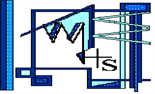 Learning Festival Thursday 13 September 20184.00pm – 5.30pm 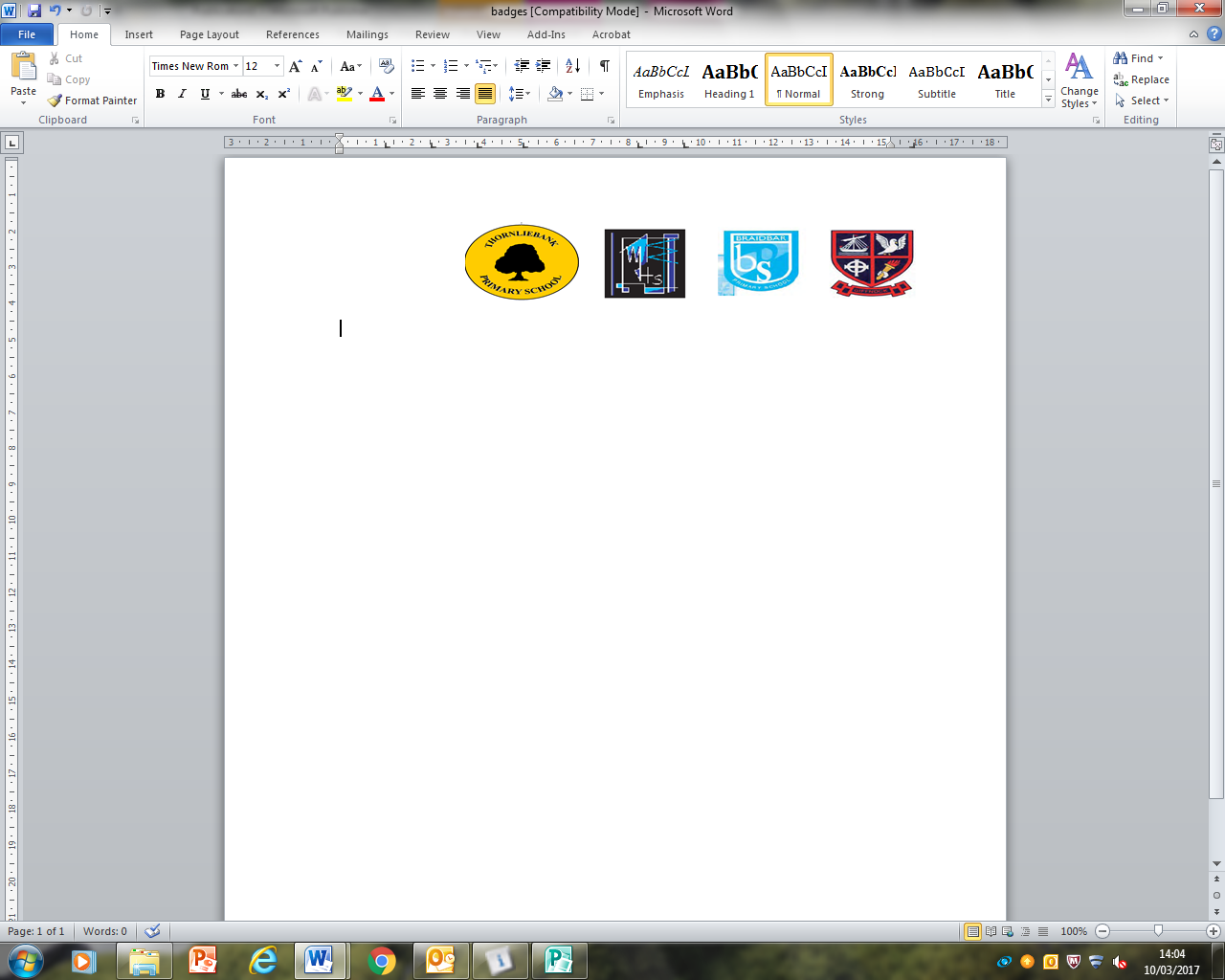 Join us for a showcase of pupils’ learning experiences and the range of activities we offer.  Learn more about pupils learning progression and family learning opportunities.  Talk to our staff and young people at the exhibition stalls.  PresentationsIn the Contemplation RoomDigital safety – social media4.15 – 4.45pmShow my homework4.45 – 5.15pmExhibitionsFind out about how we support young people’s Health & WellbeingLearn about how to develop literacy and numeracy skillsEnjoy a taste of the curricular and wider opportunities that pupils experience 